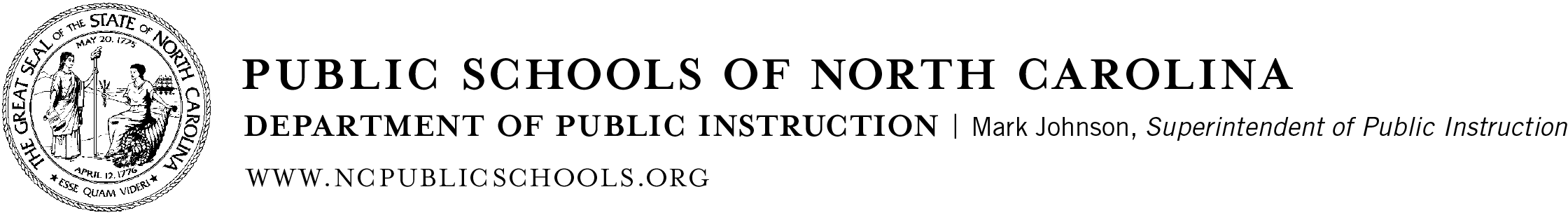 Agenda: Lead/Statewide Meeting of the Related Service ProvidersFriday November 20, 20209:00am - 11:00am: Morning general session11:30am – 12:30pm: Discipline specific meetings Hosted by DPI Consultants: Audiology, Sherri VernelsonEducational Interpreters, Antwan CampbellOccupational Therapy, Bridgette LeCompteOrientation and Mobility, Crystal PatrickPhysical Therapy, Laurie RayPolicy Monitoring and Audit, Su StoneSchool Psychology, Lynn MakorSpeech-Language Pathology, Perry FlynnTime ordered agenda:  Morning General Session Link9:00am-9:10am	Introductions and standard operating procedures for this event.  (Please remain muted for the entire meeting) 9:10am-10:45am 	Panel Discussions (Questions listed on page 2)9:10am -9:40am	Alamance County9:40am-10:10am	Brunswick County10:10am-10:15am	Movement Break10:15am-10:45am	Cleveland County10:45am-11:00am	Follow up, DPI Consultants11:00am		Adjourn11:30am – 12:30pm	Discipline Specific Breakout Sessions Links to these sessions should be provided via emailPanel Discussion Questions:Are you doing assessments live or virtual and what does that look like?If assessments are being done face to face, what steps are LEAs taking to facilitate them effectively and safely?  How are you mitigating reluctance of some staff in delivering assessments face to face?  If assessments are being done virtually, how are you working to ensure fidelity and how has data been collected using multiple methods of assessment including standard and non-standard tools? If fidelity has been difficult to achieve virtually, how are those findings being documented, interpreted, and communicated to families?What steps have you taken to move assessments along that may have been previously delayed due to school closures related to COVID-19?What innovative steps are your teams taking to ensure parent collaboration in the assessment process?How are you implementing ongoing assessments and progress monitoring virtually?